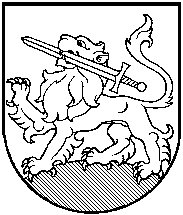 RIETAVO SAVIVALDYBĖS TARYBASPRENDIMASDĖL RIETAVO SAVIVALDYBĖS JAUNIMO REIKALŲ TARYBOS NUOSTATŲ PATVIRTINIMO2019 m. birželio 20 d.  Nr. T1-RietavasVadovaudamasi Lietuvos Respublikos vietos savivaldos įstatymo 7 straipsnio 22 punktu, 18 straipsnio 1 dalimi, Lietuvos Respublikos jaunimo politikos pagrindų įstatymo 5 straipsniu ir Lietuvos Respublikos Socialinės apsaugos ir darbo ministro 2019 m. sausio 16 d. Nr. A1-31 įsakymu „Dėl savivaldybių jaunimo  ir reikalų tarybų pavyzdinių nuostatų patvirtinimo“, Rietavo savivaldybės taryba n u s p r e n d ž i a:Patvirtinti Rietavo savivaldybės jaunimo reikalų tarybos nuostatus (pridedama).Pripažinti netekusiu galios Rietavo savivaldybės tarybos 2007 m. spalio 25 d. sprendimą Nr. T1-172 ,,Dėl Rietavo savivaldybės jaunimo reikalų tarybos nuostatų patvirtinimo“.Sprendimas gali būti skundžiamas ikiteismine tvarka Lietuvos administracinių ginčų komisijos Klaipėdos apygardos skyriui (H. Manto g. 37, Klaipėda) arba Lietuvos Respublikos administracinių bylų teisenos įstatymo nustatyta tvarka Regionų apygardos administracinio teismo Klaipėdos rūmams (Galinio Pylimo g. 9, Klaipėda) per vieną mėnesį nuo šio sprendimo paskelbimo ar įteikimo suinteresuotai šaliai dienos.Savivaldybės meras								PATVIRTINTARietavo savivaldybės tarybos2019 m. birželio 20 d. sprendimu Nr. T1-RIETAVO SAVIVALDYBĖS JAUNIMO REIKALŲ TARYBOS NUOSTATAII SKYRIUSBENDROSIOS NUOSTATOS1.	Rietavo savivaldybės jaunimo reikalų tarybos nuostatai (toliau – Nuostatai) nustato Savivaldybės jaunimo reikalų tarybos tikslus ir funkcijas, teises, sudėtį ir darbo organizavimo tvarką.2.	Savivaldybės jaunimo reikalų taryba (toliau – Jaunimo reikalų taryba) yra visuomeninė patariamoji institucija, lygybės principu sudaroma iš dviejų savivaldybės administracijos ir dviejų savivaldybės tarybos narių ir keturių visoje savivaldybės teritorijoje renkamų jaunimo atstovų (14–29 m.). 3.	Jaunimo reikalų taryba sudaroma 2 metams, pradedant laikotarpį nuo Savivaldybės tarybos kadencijos pradžios.4.	Jaunimo reikalų taryba savo veikloje vadovaujasi Lietuvos Respublikos vietos savivaldos įstatymu, Lietuvos Respublikos jaunimo politikos pagrindų įstatymu, Savivaldybės tarybos veiklos reglamentu, Savivaldybės tarybos sprendimais, mero potvarkiais ir kitais jaunimo politikos įgyvendinimą reguliuojančiais teisės aktais.5.	Jaunimo reikalų tarybos nuostatai tvirtinami Savivaldybės tarybos sprendimu.II SKYRIUSJAUNIMO REIKALŲ TARYBOS VEIKLOS TIKSLAI IR FUNKCIJOS6.	Jaunimo reikalų tarybos veiklos tikslai:6.1.	nagrinėti su jaunimo politika Savivaldybėje susijusius klausimus;6.2.	teikti Savivaldybės institucijoms ir įstaigoms pasiūlymus dėl jaunimo politikos, jos įgyvendinimo ir su tuo susijusių teisės aktų projektus;6.3.	stiprinti Savivaldybės institucijų, įstaigų ir jaunimo ir su jaunimu dirbančių organizacijų bendradarbiavimą.7.	Jaunimo reikalų taryba numatytų tikslų siekia, įgyvendindama šias funkcijas:7.1.	renka ir analizuoja informaciją apie jaunimo politikos įgyvendinimą Savivaldybės institucijose bei įstaigose, kitą informaciją, susijusią su jaunimu; 7.2.	inicijuoja Savivaldybės jaunimo politikos padėties, jaunimo poreikių tyrimus ir jaunimo politikos kokybės vertinimą;7.3.	analizuoja užsienio valstybių patirtį, sprendžiant jaunimo politikos klausimus, ir teikia pasiūlymus bei rekomendacijas Savivaldybės tarybai dėl bendradarbiavimo su užsienio šalių institucijomis galimybių;7.4.	teikia pasiūlymus Savivaldybės tarybai, jos komitetams ar komisijoms dėl jaunimo politikos plėtros savivaldybėje krypčių;7.5.	teikia pasiūlymus Savivaldybės tarybai, jos komitetams ar komisijoms dėl teisės aktų projektų, susijusių su jaunimo politikos įgyvendinimu savivaldybėje, parengimo ir (ar) pakeitimo, įskaitant Savivaldybės strateginį veiklos planą ir strateginį plėtros planą;7.6.	dalyvauja rengiant ilgalaikius strateginius jaunimo politikos plėtros ir įgyvendinimo planus;7.7.	teikia rekomendacinio pobūdžio siūlymus Savivaldybės administracijai dėl jaunimo politikos įgyvendinimo priemonių finansavimo;7.8.	teikia pasiūlymus Savivaldybės įstaigoms, dirbančioms su jaunimu, dėl jaunimo politikos įgyvendinimo;7.9.	užtikrina jaunimo dalyvavimą, sprendžiant Savivaldybės jaunimo politikos klausimus;7.10.	bendradarbiauja su Savivaldybės jaunimo reikalų koordinatoriumi jaunimo politikos įgyvendinimo Savivaldybėje klausimais;7.11.	ne rečiau kaip kartą per metus teikia savo veiklos ataskaitą Savivaldybės tarybai.III SKYRIUSJAUNIMO REIKALŲ TARYBOS TEISĖS8.	Jaunimo reikalų taryba turi šias teises:8.1. gauti iš Savivaldybės institucijų ir įstaigų informaciją, kurios reikia jos funkcijoms atlikti;8.2. kviestis į savo posėdžius Savivaldybės tarybos narius, Savivaldybės administracijos valstybės tarnautojus ir darbuotojus, dirbančius pagal darbo sutartį, specialistus (ekspertus);8.3. prašyti Savivaldybės administracijos valstybės tarnautojų ir darbuotojų, dirbančių pagal darbo sutartį, specialistų (ekspertų) pateikti išvadas, informaciją, susijusią su jaunimo politikos įgyvendinimu;8.4. dalyvauti Savivaldybės tarybos, jos komitetų ar komisijų posėdžiuose, kuriuose sprendžiami jaunimui aktualūs klausimai.9.	Jaunimo reikalų taryba gali turėti kitų teisių, nustatytų kituose jaunimo politikos įgyvendinimą reguliuojančiuose teisės aktuose.IV SKYRIUSJAUNIMO REIKALŲ TARYBOS SUDĖTIS IR DARBO ORGANIZAVIMAS10.	Į Jaunimo reikalų tarybą per 60 kalendorinių dienų nuo oficialaus savivaldybės jaunimo reikalų koordinatoriaus paklausimo dėl jaunimo atstovų į Jaunimo reikalų tarybą delegavimo, jaunimo atstovai išrenkami viešai organizuotame visuotiniame jaunimo organizacijų ir su jaunimu dirbančių organizacijų ir mokinių savivaldų atstovų, veikiančių Savivaldybės teritorijoje, susirinkime, už kurio organizavimą yra atsakingas savivaldybės jaunimo reikalų koordinatorius. 11.	Jaunimo atstovų rinkimų organizavimo ir delegavimo į Jaunimo reikalų tarybą tvarka nustatoma Savivaldybės administracijos direktoriaus įsakymu.12.	Demokratiškai išrinkti ir deleguoti jaunimo atstovai turi sudaryti ne mažiau negu pusę Jaunimo reikalų tarybos. 13.	Savivaldybės jaunimo reikalų koordinatorius negali būti Jaunimo reikalų taryboje, tačiau gali būti skiriamas Jaunimo reikalų tarybos sekretoriumi. 14.	Jaunimo reikalų tarybos pirmininką ir jo pavaduotoją išrenka Jaunimo reikalų tarybos nariai pirmo posėdžio metu. Jaunimo reikalų tarybos pirmininku išrinkus savivaldybės tarybos ar administracijos atstovą, Jaunimo reikalų tarybos pirmininko pavaduotoju turi būti išrinktas jaunimo atstovas. Jaunimo reikalų tarybos pirmininku išrinkus jaunimo atstovą, Jaunimo reikalų tarybos pirmininko pavaduotoju turi būti išrinktas savivaldybės tarybos ar administracijos atstovas. 15.	Jaunimo reikalų tarybos nario įgaliojimai nutrūksta, jeigu:15.1.	jis atsistatydina savo noru anksčiau, negu pasibaigia Jaunimo reikalų tarybos kadencija;15.2.	nutrūksta jo darbo (tarnybos) santykiai atstovaujamoje Savivaldybės institucijoje ar administracijoje;15.3.	jis pašalinamas vadovaujantis Jaunimo reikalų tarybos numatytomis procedūromis dėl neaktyvių narių pašalinimo iš Jaunimo reikalų tarybos (dėl posėdžių nelankymo ir kt.).16.	Į Jaunimo reikalų tarybos nario, kurio įgaliojimai nutrūko, vietą Jaunimo reikalų taryboje deleguojamas kitas asmuo, vadovaujantis Nuostatuose numatytais reikalavimais. 17.	Nepasibaigus Jaunimo reikalų tarybos kadencijai, jos sudėtis atnaujinama tik Nuostatų 15 punkte numatytais atvejais nutrūkus Jaunimo reikalų tarybos nario (-ių) įgaliojimams. Už Jaunimo reikalų tarybos sudėties atnaujinimą atsakingas savivaldybės jaunimo reikalų koordinatorius. 18.	Jaunimo reikalų taryba darbą organizuoja, vadovaudamasi darbo reglamentu, kurį pasitvirtina pirmo posėdžio metu. Jaunimo reikalų tarybos darbo forma yra posėdžiai. Jaunimo reikalų tarybos posėdžius šaukia ir jiems pirmininkauja Jaunimo reikalų tarybos pirmininkas, jo nesant – Jaunimo reikalų tarybos pirmininko pavaduotojas.19.	Jaunimo reikalų tarybos posėdis laikomas teisėtu, jeigu jame dalyvauja ne mažiau kaip pusė Jaunimo reikalų tarybos narių.20.	Jaunimo reikalų tarybą posėdžių metu techniškai aptarnauja Savivaldybės jaunimo reikalų koordinatorius arba kitas Savivaldybės administracijos direktoriaus įsakymu paskirtas Savivaldybės administracijos darbuotojas.21.	Jaunimo reikalų tarybos posėdžiai šaukiami prireikus, bet ne rečiau kaip kartą per tris mėnesius.22.	Jaunimo reikalų taryba sprendimus priima posėdyje dalyvaujančių narių balsų dauguma. Jeigu balsai pasiskirsto po lygiai, lemia Jaunimo reikalų tarybos pirmininko (jo nesant – Jaunimo reikalų tarybos pirmininko pavaduotojo) balsas.23.	Jaunimo reikalų tarybos sprendimai įforminami Jaunimo reikalų tarybos posėdžio protokolais. Protokolus pasirašo Jaunimo reikalų tarybos pirmininkas, jo nesant – Jaunimo reikalų tarybos pirmininko pavaduotojas. Protokolų kopijos siunčiamos Jaunimo reikalų tarybos nariams ir suinteresuotoms institucijoms, jos viešai skelbiamos oficialiame Savivaldybės interneto puslapyje.24.	Jaunimo reikalų tarybos pirmininkas rengia ir teikia Jaunimo reikalų tarybai posėdžių darbotvarkes, veiklos planus, ataskaitas.25. Jaunimo reikalų tarybos veiklos planai, teikiamos ataskaitos, informacija apie įvyksiančius ir jau įvykusius posėdžius bei posėdžių protokolai privalo būti viešinami ir prieinami oficialiame Savivaldybės interneto puslapyje._________________RIETAVO SAVIVALDYBĖS ADMINISTRACIJOS SPECIALISTAS(JAUNIMO REIKALŲ KOORDINATORIUS)AIŠKINAMASIS RAŠTAS PRIE SPRENDIMO„DĖL RIETAVO SAVIVALDYBĖS JAUNIMO REIKALŲ TARYBOS NUOSTATŲ PATVIRTINIMO“ PROJEKTO2019-05-10RietavasSprendimo projekto esmė.Kadangi keitėsi Lietuvos Respublikos jaunimo politikos įstatymas, parengti nauji Jaunimo reikalų tarybos nuostatai. Kuo vadovaujantis parengtas sprendimo projektas.Sprendimo projektas parengtas vadovaujantis Lietuvos Respublikos vietos savivaldos įstatymo 7 straipsnio 22 punktu, 18 straipsnio 1 dalimi, Lietuvos Respublikos jaunimo politikos pagrindų įstatymo 5 straipsniu ir Lietuvos Respublikos Socialinės apsaugos ir darbo ministro 2019 m. sausio 16 d. Nr. A1-31 įsakymu „Dėl savivaldybių jaunimo ir reikalų tarybų pavyzdinių nuostatų patvirtinimo“. Tikslai ir uždaviniai.Jaunimo reikalų tarybos nuostatai parengti pagal pavyzdinius Lietuvos Respublikos Socialinės apsaugos ir darbo ministro įsakymu patvirtintus nuostatus.Laukiami rezultatai.Tęstinė Rietavo savivaldybės jaunimo politikos įgyvendinimo veikla. Kas inicijavo sprendimo projekto rengimą.Sprendimo projekto rengimą inicijavo Rietavo savivaldybės administracijos specialistas  (jaunimo reikalų koordinatorius).Sprendimo projekto rengimo metu gauti specialistų vertinimai.Neigiamų specialistų vertinimų negauta. Galimos teigiamos ar neigiamos sprendimo priėmimo pasekmės.Neigiamų pasekmių nenustatyta.Lėšų poreikis sprendimo įgyvendinimui.Lėšos nereikalingos.Antikorupcinis vertinimas.Šis sprendimas antikorupciniu požiūriu nevertinamas.Jaunimo reikalų koordinatorius 					Egidijus Gricius